Witam Zapraszam do rozwiązywania  przedwakacyjnych zadańPoniedziałek/ 22.06Co się wydarzyło? czyli rozmowy o niebezpiecznych zabawach1.Opowiedz, co się dzieje na przedstawionych obrazkach: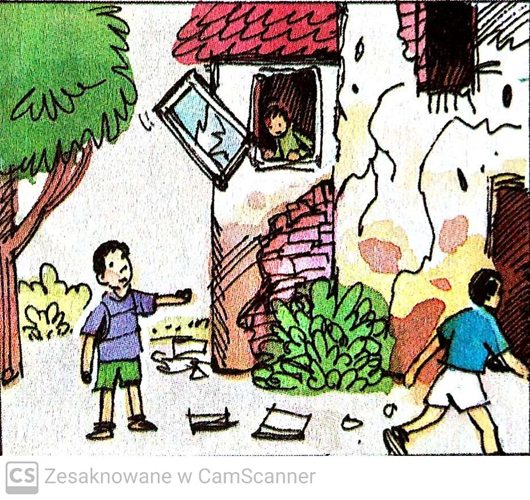 ……………………………………………………………………………………………………………………………………..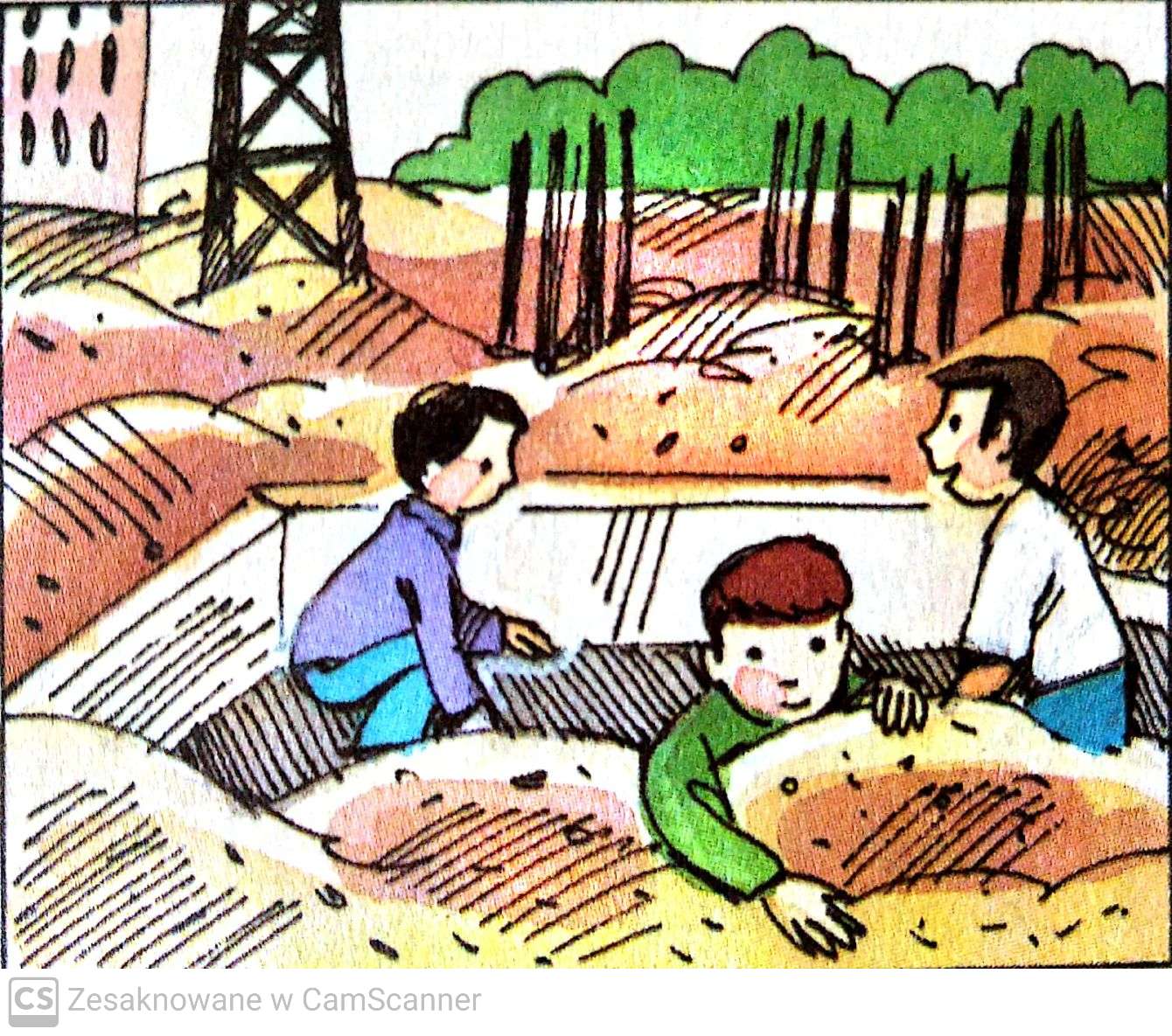 …………………………………………………………………………………………………………………………………………………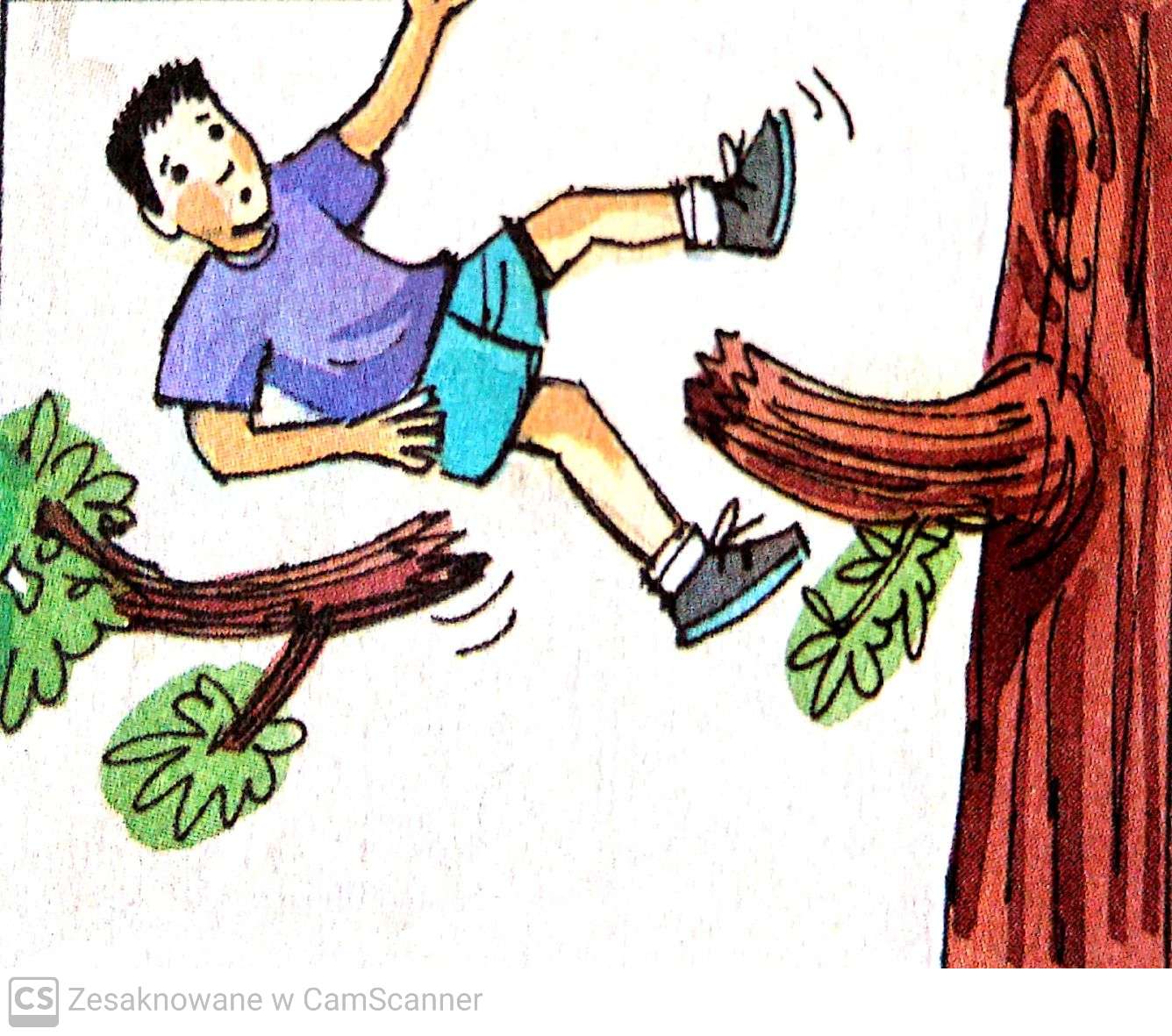 ………………………………………………………………………………………………………………………………………………..2.Przeczytaj /lub proszę o przeczytanie rodziców/ ,  dopasuj   zdania do obrazków i przepisz je:ZABAWY  W OPUSZCZONYM  BUDYNKU.ZABAWY W WYKOPACH  BUDOWLANYCH.WSPINANIE  SIĘ NA DRZEWA.3. Przyjrzyj się obrazkom i opowiedz, co się wydarzyło.  Nadaj tytuł historyjce: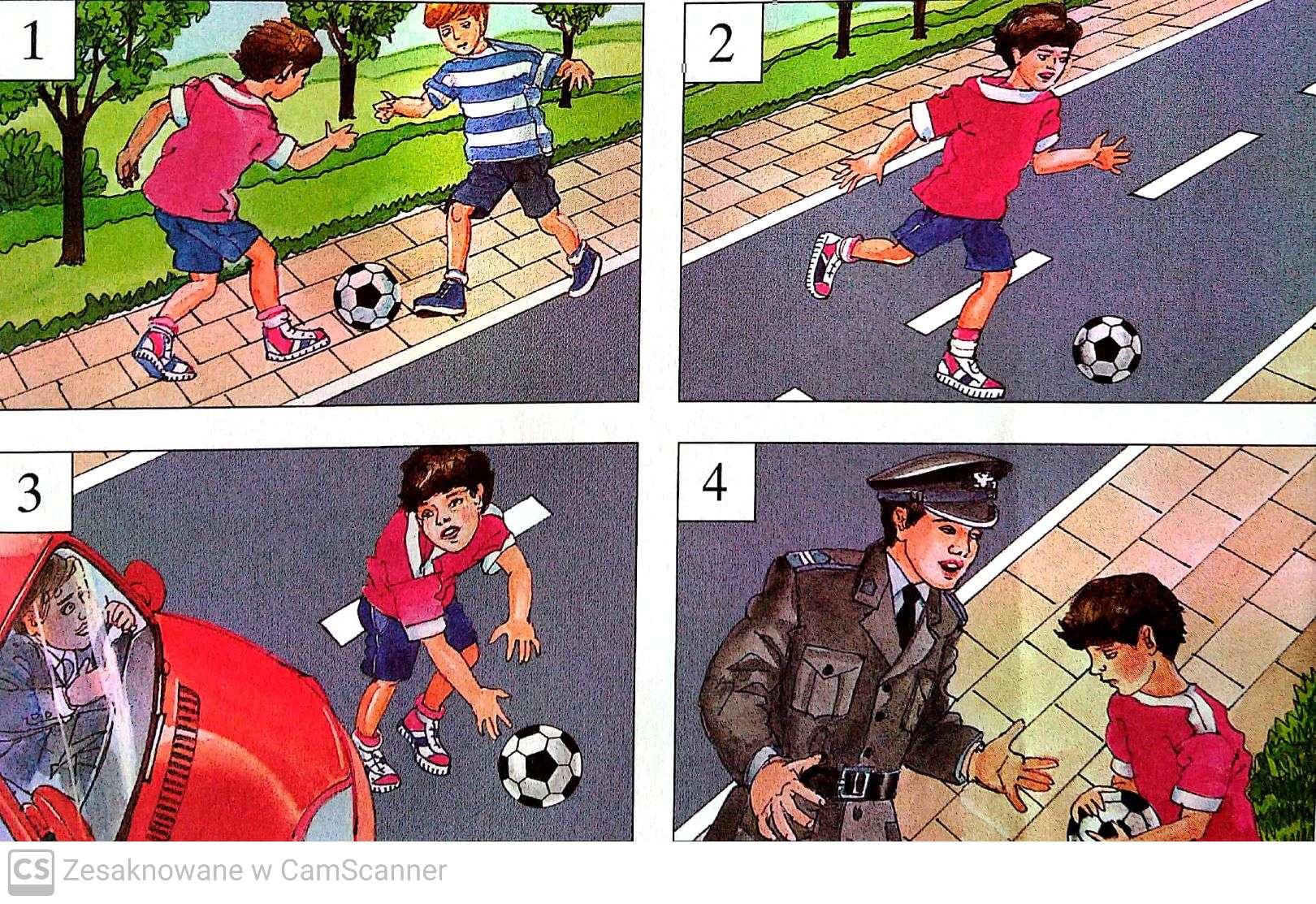 ………………………………………………………………………………………………………………………………………………4. Rozwiąż wakacyjną krzyżówkę: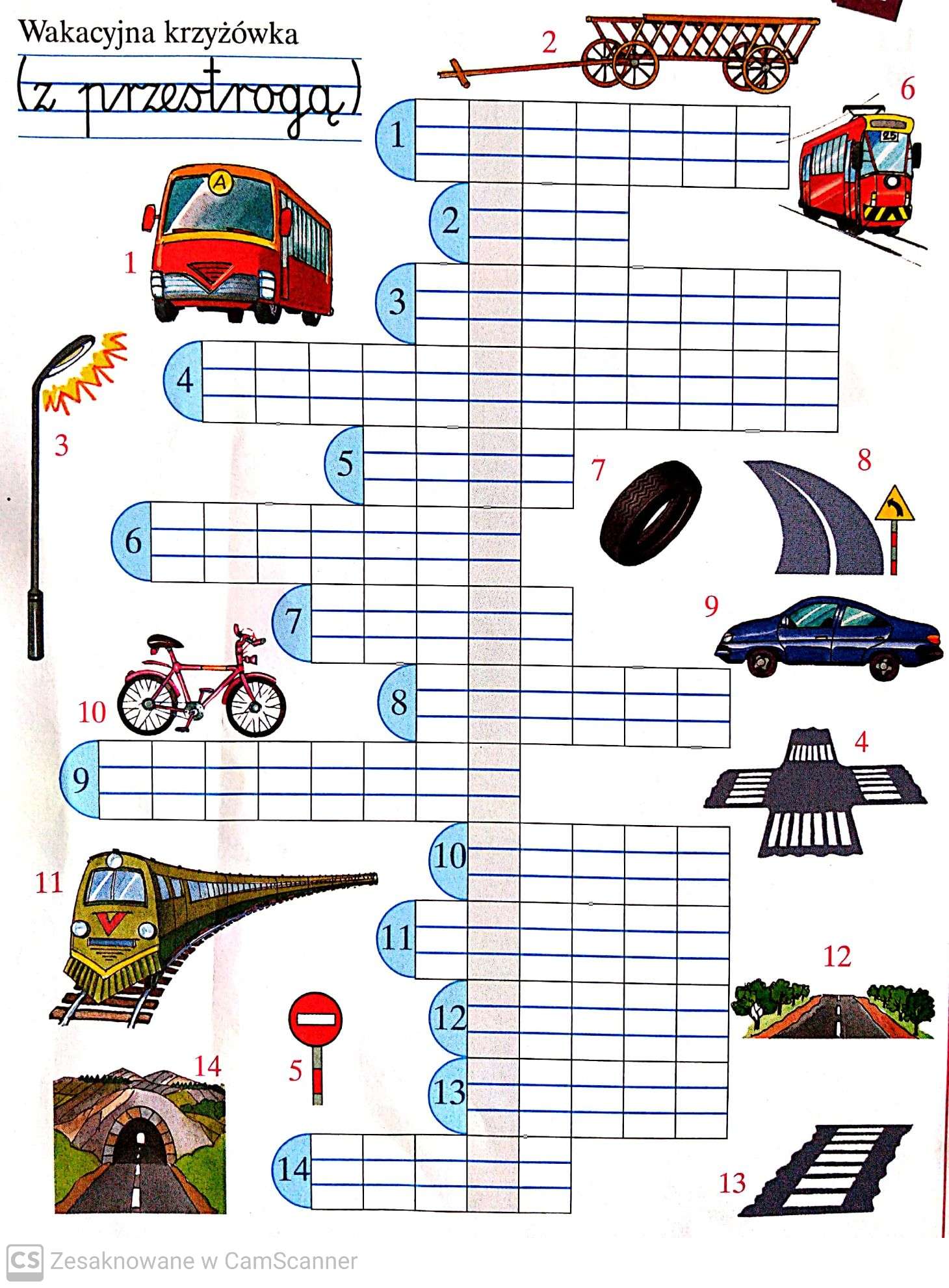                                                                                                                               Bezpiecznych wakacji 5. Jak dbać o ład i porządek w kuchni – sprzątanie pomieszczenia kuchennego w domu /zadanie od p. Małgosi.6. Rozwiąż krzyżówki matematyczne.  Wpisz w żółte pola brakujące cyfry/liczby..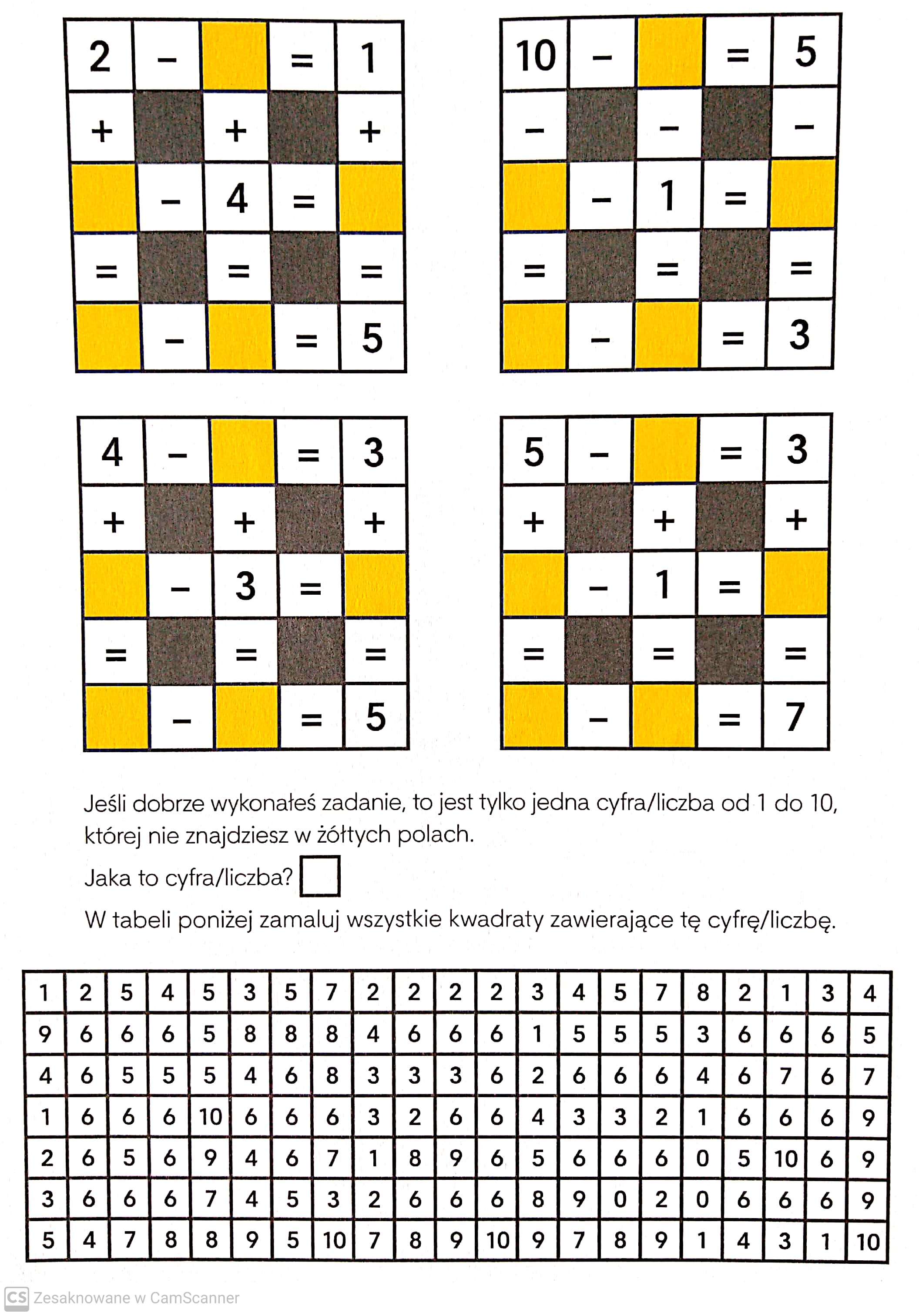 Wtorek/23.06Dzień z Tatą i dla Taty1.Kiedy obchodzimy Dzień Taty? W jaki sposób uczcisz to święto? W odpowiedzi wykorzystaj podane wyrazy: ŻYCZENIA—LAURKA—UPOMINEK—SERDECZNY UŚCISK—UŚMIECH—KWIATY—WSPÓLNE ZABAWY……..2.Poproś tatę o przeczytanie wiersza: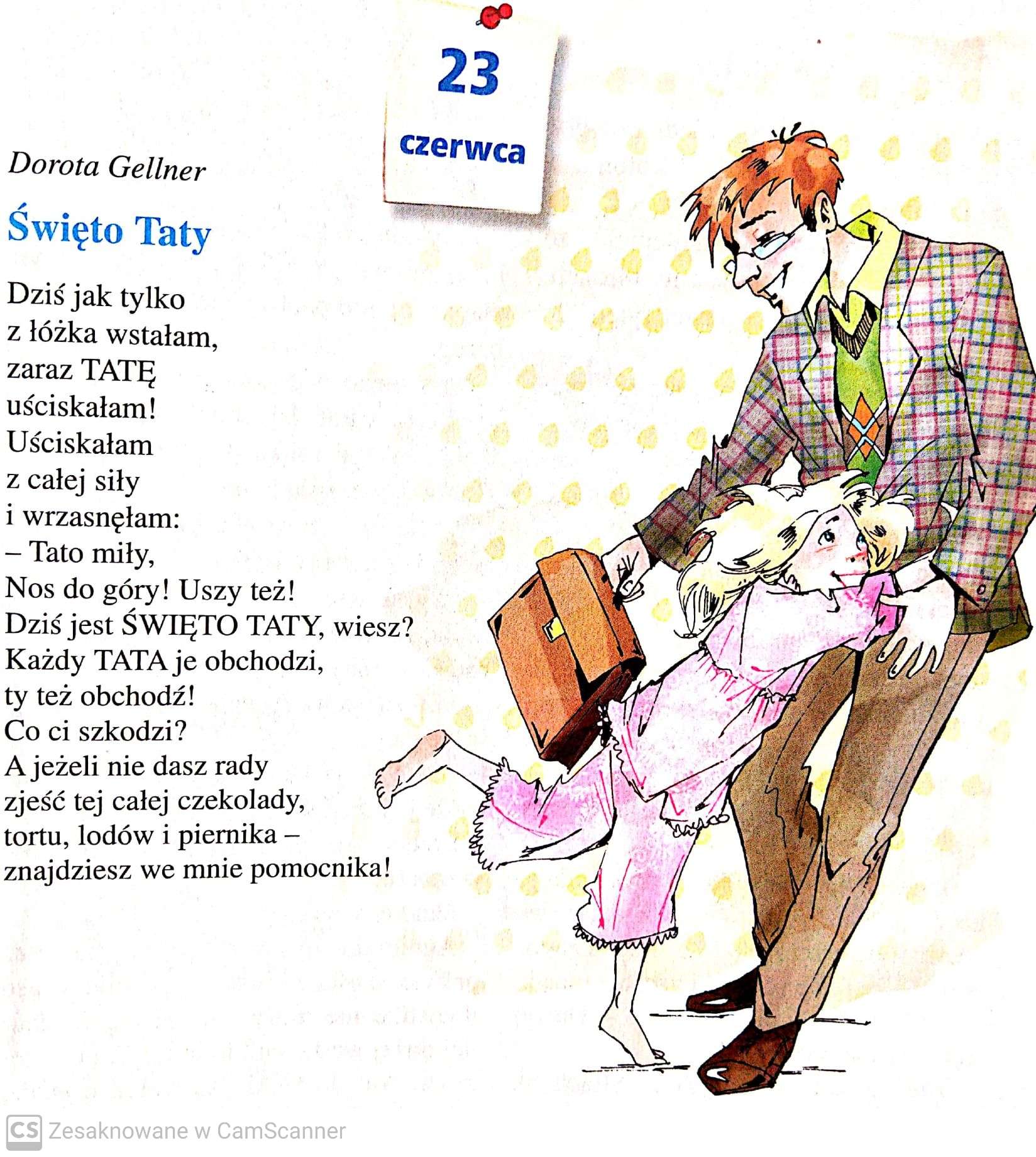 3.Przyjrzyj się zdjęciom. Powiedz co można robić z Tatą. Zaznacz, co najbardziej lubisz robić ze swoim Tatą.  ZRÓB TO DZISIAJ 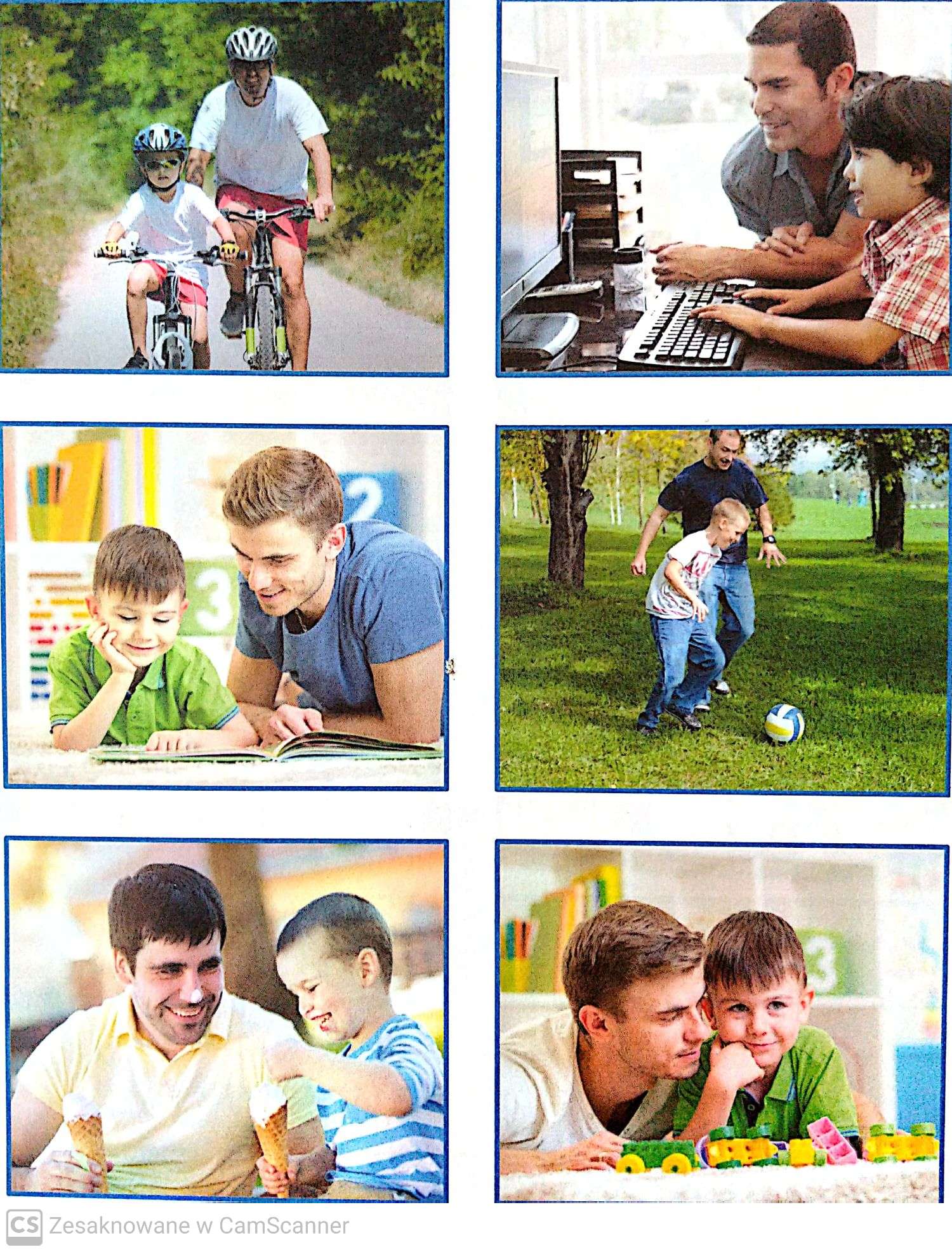 5.Matematyczne potyczki rowerowe.Obejrzyj obrazek. Odpowiedz na pytania. Wpisz odpowiedzi: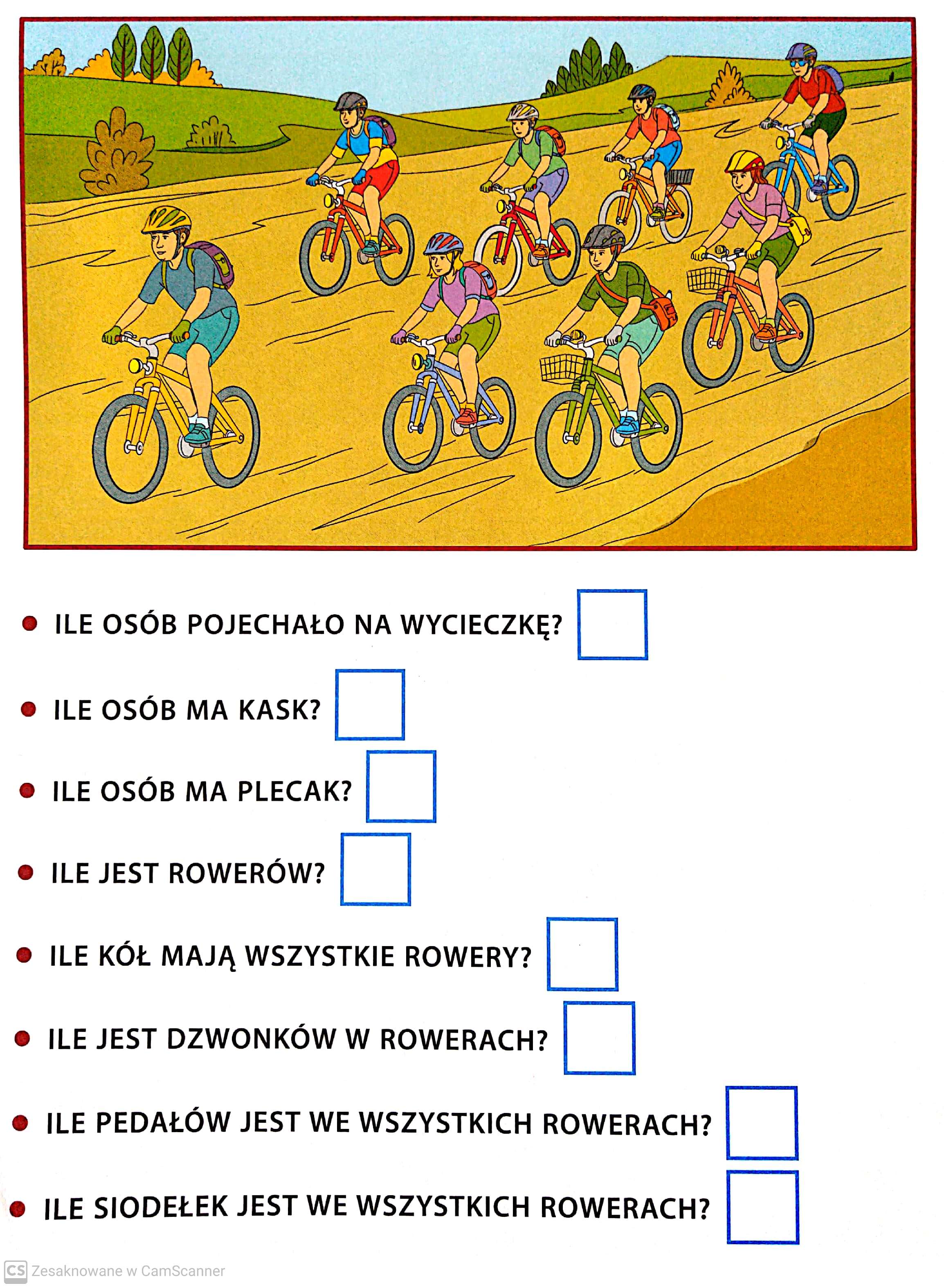 4. Przypominam o czynnościach porządkowych i zaznaczaniu ich na karcie za pomocą symboli obrazkowych. Zrób podsumowanie—ciekawa jestem, które czynności wykonujesz najchętniej.Środa/24.06Wakacyjne ostrzeżenia1.Przeczytaj ostrzeżenia związane z wakacjami. Dobierz po jednym do każdego obrazka i zapisz: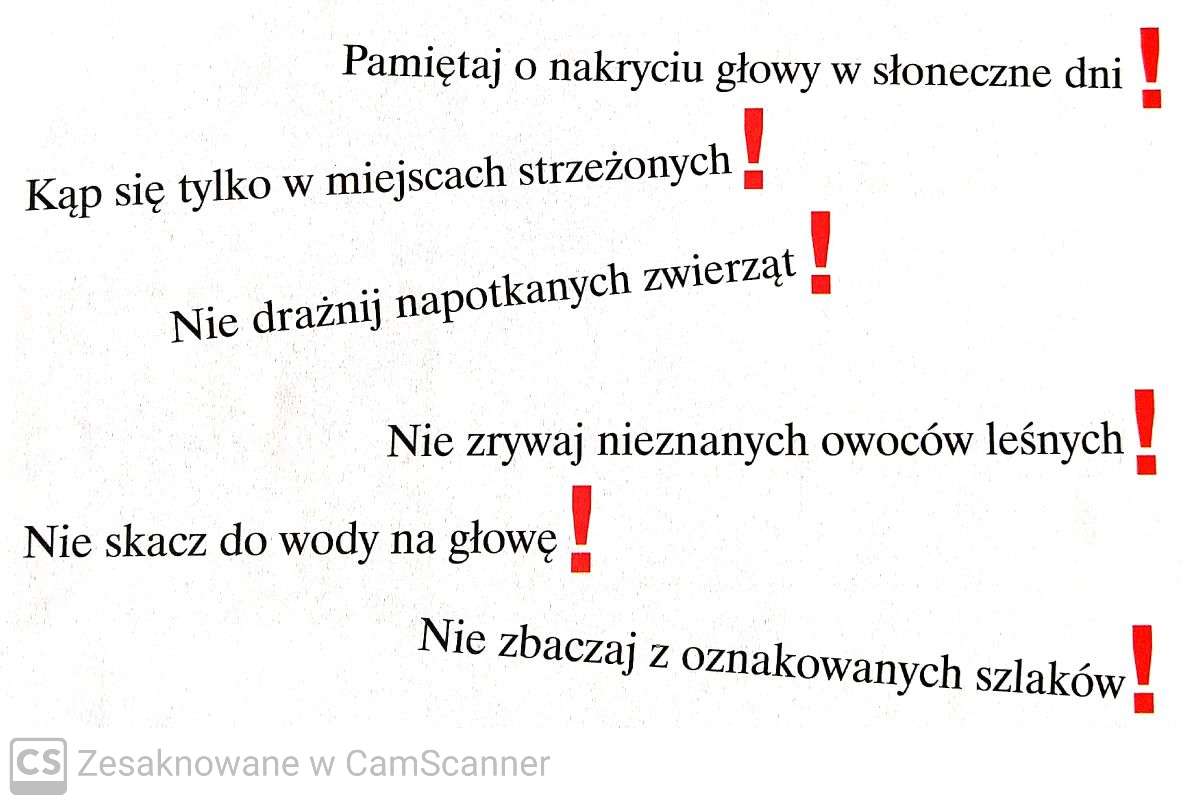 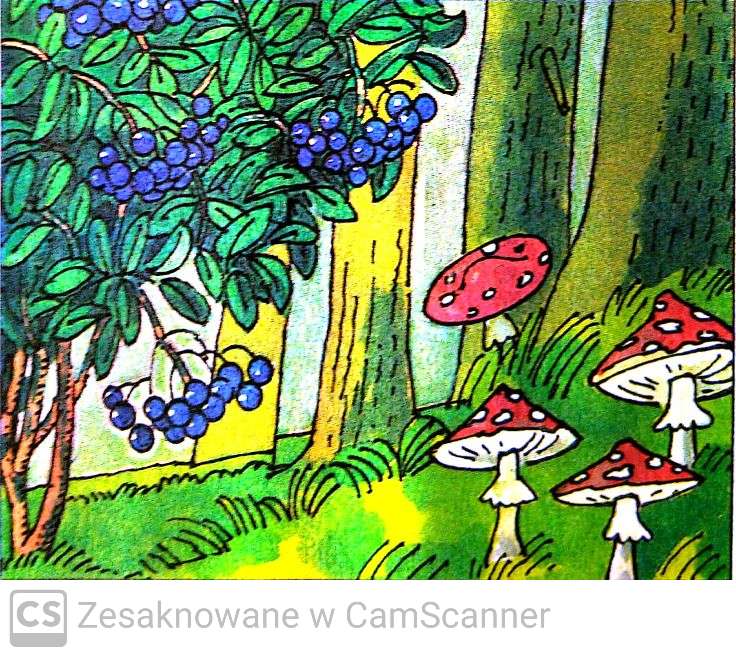 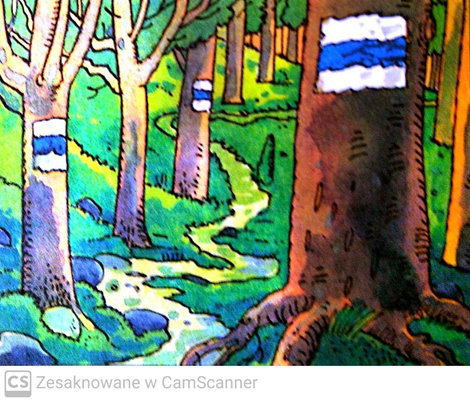 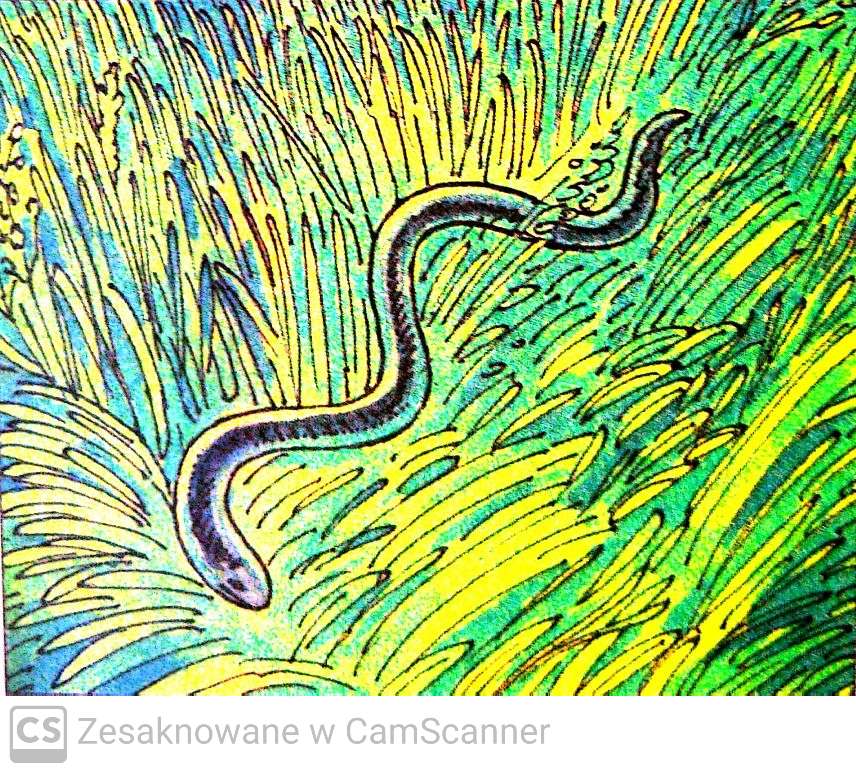 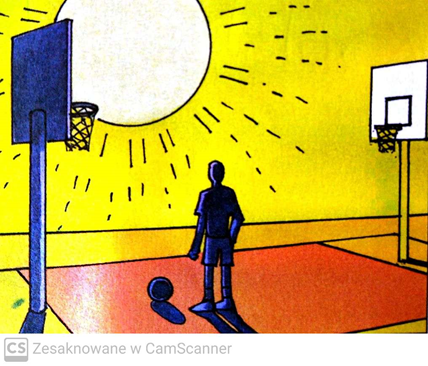 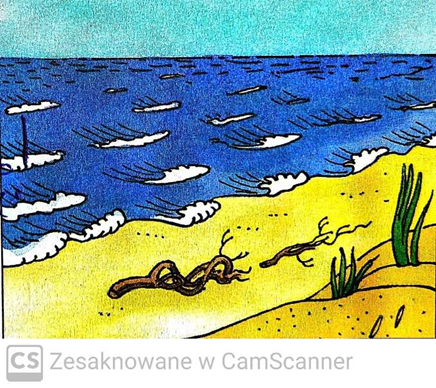 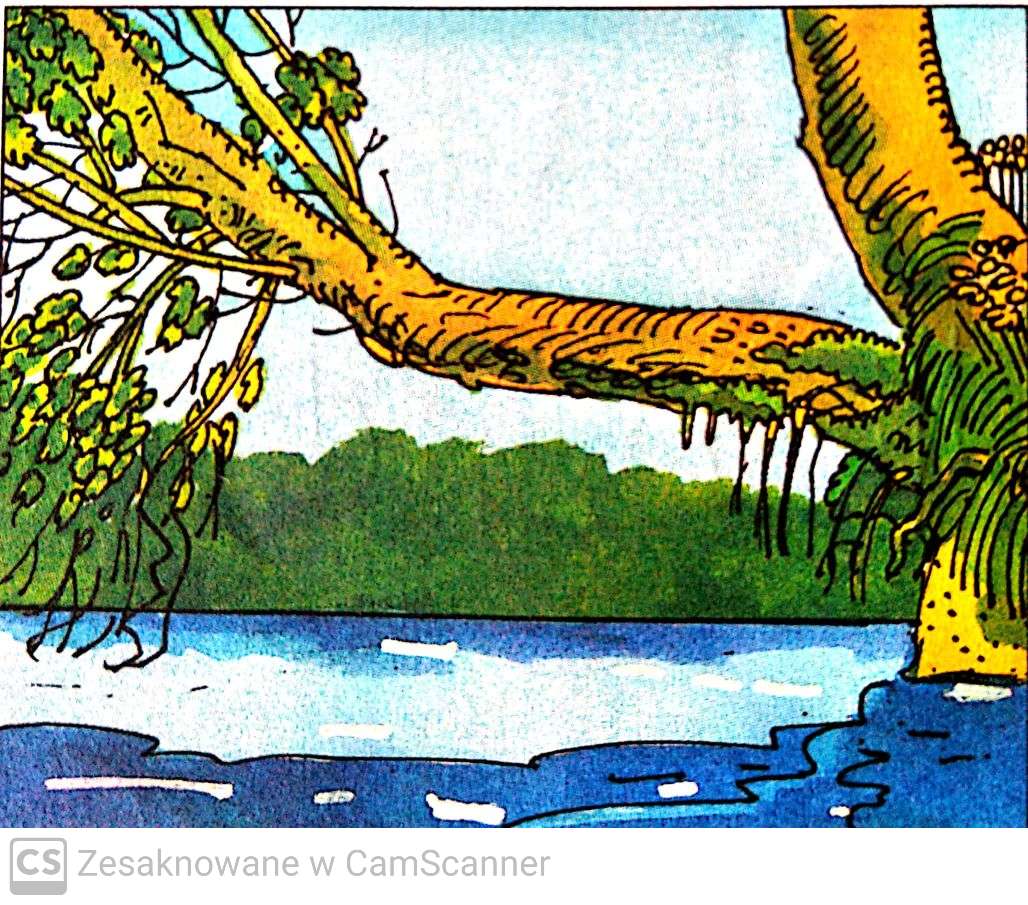 2. Ułóż dwa zdania z rozsypanki wyrazowej. Tymi wskazówkami powinieneś się kierować niezależnie od tego, gdzie spędzisz wakacje.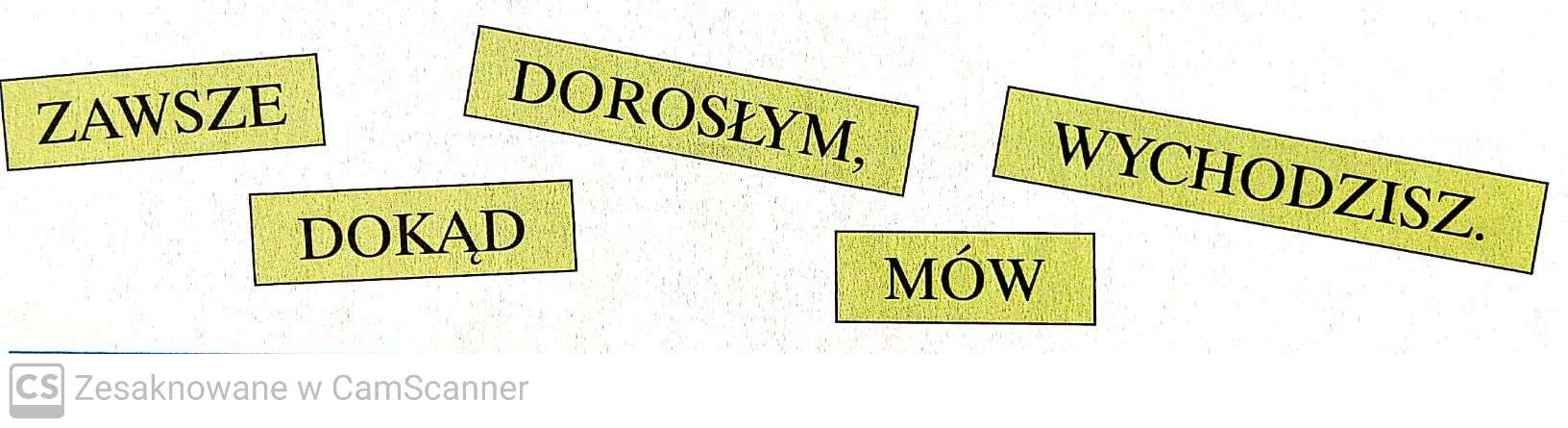 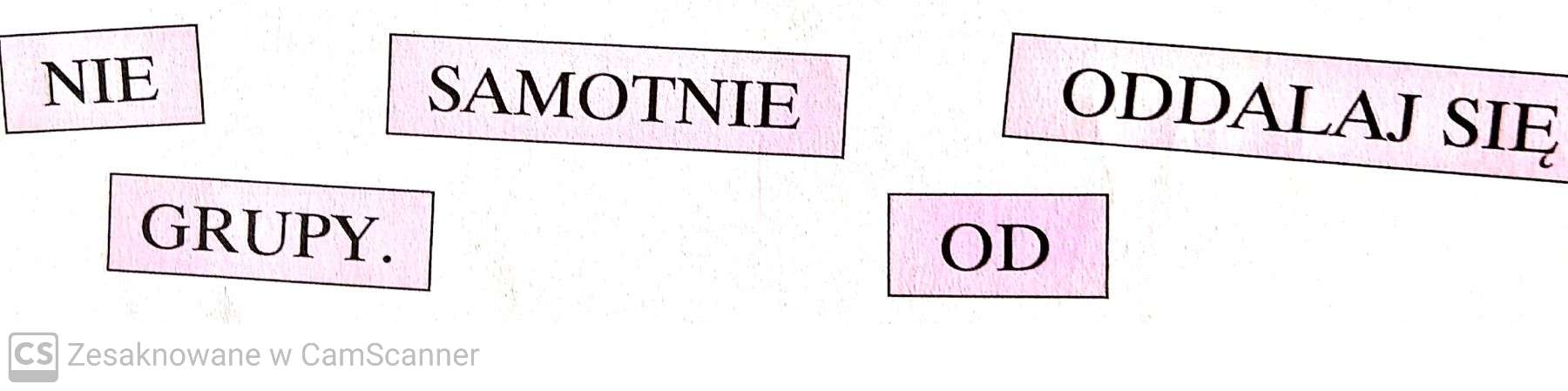 3. Obejrzyj film ,, Bezpieczne wakacje” z cyklu  ,,Dzieci Uczą”https://www.youtube.com/watch?v=Y0sBekIWkL4&feature=youtu.be4. Dla chętnych/ Rozwiąż rebus. Zapisz rozwiązanie: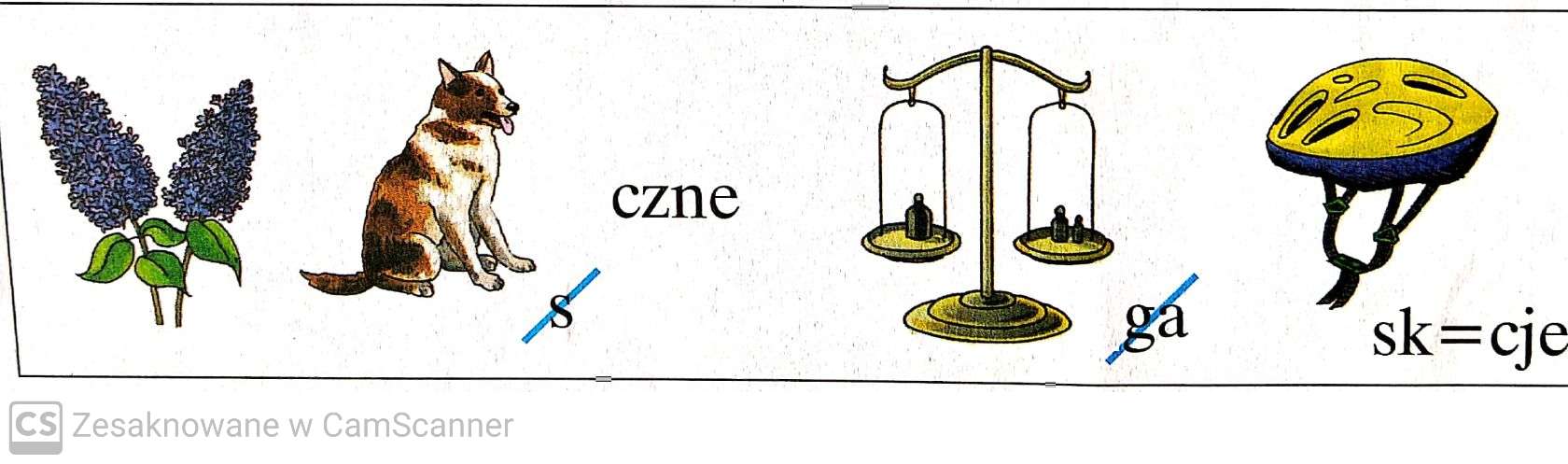 …………………………………………………………………………………………………………………………………………………………5. Uporządkuj swoje prace, przybory do szycia. Przygotuj letnie, wakacyjne ubrania. Może trzeba przyszyć guzik- zrób to a może wyprasować- zrób to ….Zadanie od p. GrażynyProjektowanie ubrań letnich :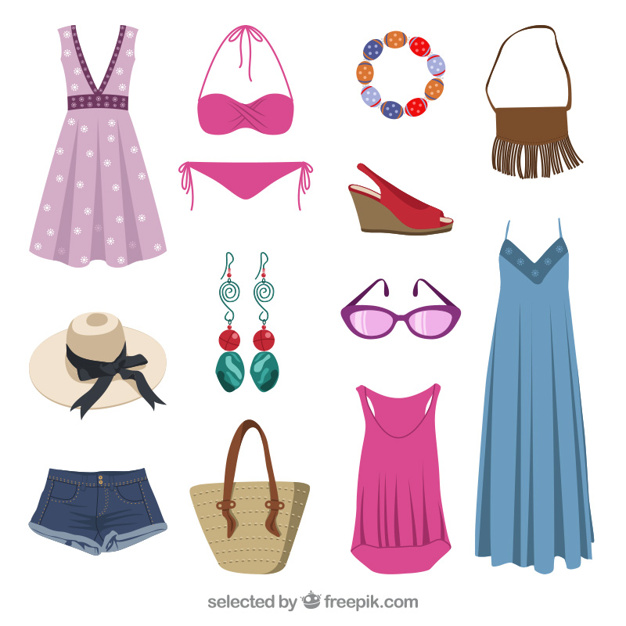 Wzory ubrań do wycięcia i zabawy: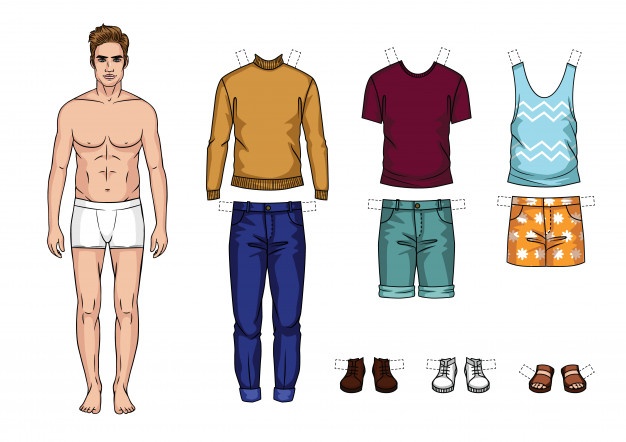 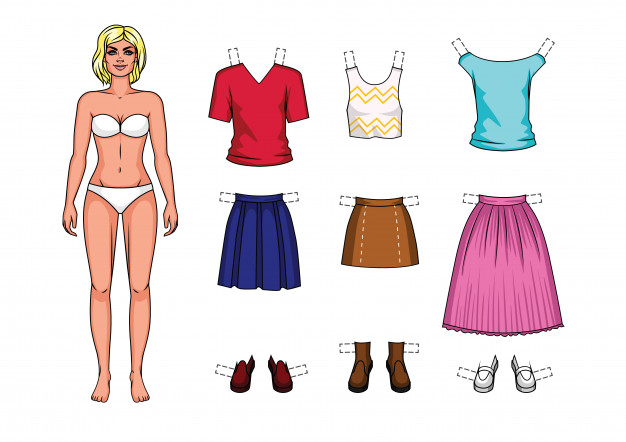 Życzę zdrowych i udanych wakacji spędzonych bezpiecznie i wesoło pozdrawiam p Grażyna Jędryczka.